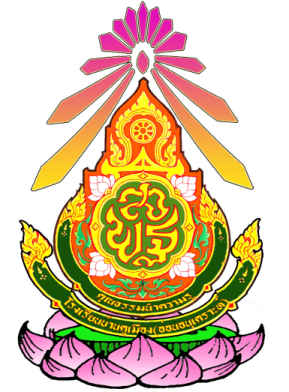 หน่วยการเรียนรู้เพื่อเสริมสร้างคุณลักษณะอยู่อย่างพอเพียงชื่อหน่วย :  Free time and entertainmentวิชาภาษาอังกฤษ รหัสวิชา อ15101ชั้นประถมศึกษาปีที่ 5นางนวลกนก  บุญเฉลียวครู ชำนาญการพิเศษโรงเรียนบ้านคูเมือง(อ่อนอนุเคราะห์)สำนักงานเขตพื้นที่การศึกษาประถมศึกษาอุบลราชธานี เขต 4